#МЫВМЕСТЕВ период с 27 по 28 апреля учащиеся МКОУ «Кленовская СШ» стали участниками Челленджа «Большие сердца», прошедший год показал, что профессия врача – самая важная и нужная. Участники акции выразили свою благодарность работникам медицины.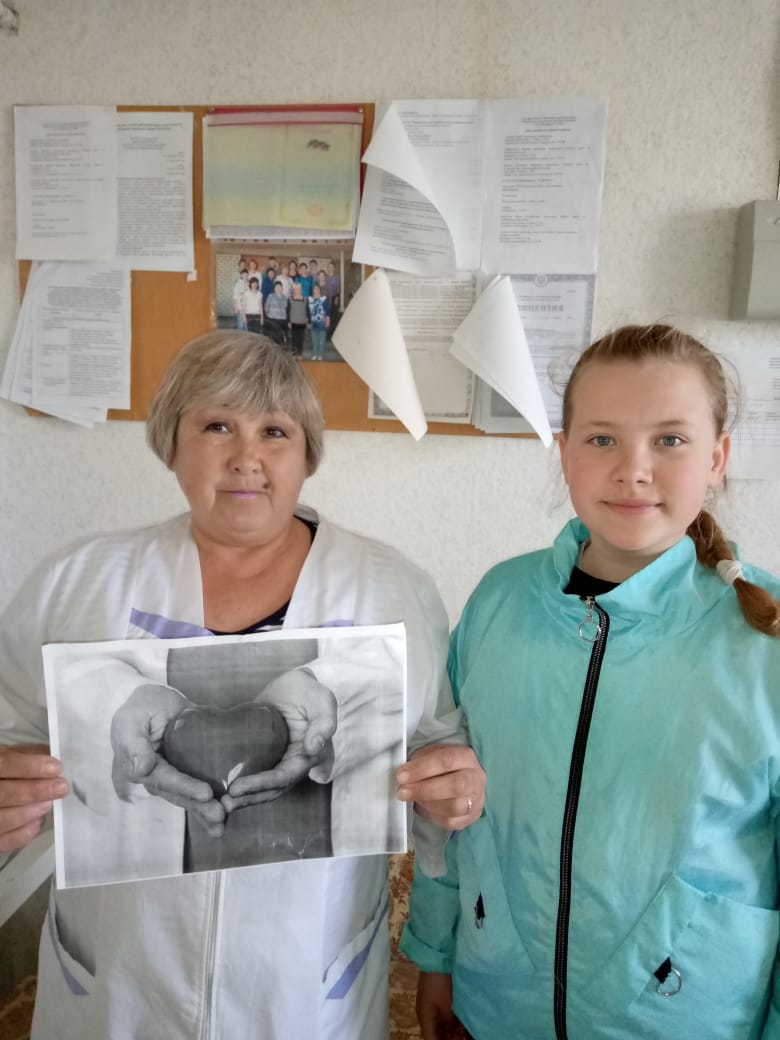 